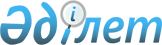 О внесении изменений и дополнений в решение Жалагашского районного маслихата от 23 декабря 2016 года №9-1 “О бюджете района на 2017-2019 годы”
					
			С истёкшим сроком
			
			
		
					Решение Жалагашского районного маслихата Кызылординской области от 7 июня 2017 года № 12-1. Зарегистрировано Департаментом юстиции Кызылординской области 26 июня 2017 года № 5884. Прекращено действие в связи с истечением срока
      В соответствии со статьей 109 кодекса Республики Казахстан от 4 декабря 2008 года “Бюджетный кодекс Республики Казахстан” и подпунктом 1) пункта 1 статьи 6 Закона Республики Казахстан от 23 января 2001 года “О местном государственном управлении и самоуправлении в Республике Казахстан” Жалагашский районный маслихат РЕШИЛ:
      1. Внести в решение Жалагашского районного маслихата от 23 декабря 2016 года № 9-1 “О бюджете района на 2017-2019 годы” (зарегистрировано в Реестре государственной регистрации нормативных правовых актов за номером 5689, опубликовано 28 января 2017 года в газете “Жалағаш жаршысы”) следующие изменения и дополнения:
      пункт 1 изложить в новой редакции:
      “1. Утвердить бюджет района на 2017-2019 годы согласно приложениям 1, 2 и 3 соответственно, в том числе на 2017 год в следующих объемах:
      1) доходы – 7 125 939,3 тысяч тенге, в том числе:
      налоговые поступления – 1 180 619 тысяч тенге;
      неналоговые поступления – 11 171,9 тысяч тенге;
      поступления от продажи основного капитала – 19 141 тысяч тенге;
      поступления трансфертов – 5 915 007,4 тысяч тенге;
      2) затраты – 7 171 608 тысяч тенге;
      3) чистое бюджетное кредитование – 244 573 тысяч тенге;
      бюджетные кредиты – 323 333 тысяч тенге;
      погашение бюджетных кредитов – 78 760 тысяч тенге;
      4) сальдо по операциям с финансовыми активами – 14 034 тысяч тенге;
      приобретение финансовых активов – 14 034 тысяч тенге;
      поступления от продажи финансовых активов государства – 0;
      5) дефицит (профицит) бюджета – -304 275,7 тысяч тенге;
      6) финансирование дефицита (использование профицита) бюджета –
      304 275,7 тысяч тенге;
      поступление займов- 323 333 тысяч тенге;
      погашение займов- 84 341 тысяч тенге;
      движение остатков бюджетных средств-65 283,7 тысяч тенге.”;
      дополнить пунктом 10-1-следующего содержания:
      “10-1. Учесть, что постановлением акимата Жалагашского района №99 от 24 мая 2017 года “О внесении изменений и дополнений к постановлению акимата Жалагашского района №4 от 6 января 2017 года “О реализации решения Жалагашского районного маслихата №9-1 от 23 декабря 2016 года” “О бюджете района на 2017-2019 годы”:
      увеличена на 50,7 тысяч тенге специфика “Возврат неиспользованных средств, ранее полученных из местного бюджета” по годовому прогнозу доходов бюджета района на 2017 год;
      увеличена на 121,2 тысяч тенге специфика “Другие неналоговые поступления в местный бюджет” по годовому прогнозу доходов бюджета района на 2017 год;
      из текущих целевых трансфертов выделенных в бюджет района на 2017 год из областного бюджета сокращены 136,4 тенге выделенные на единовременную материальную помощь на оздоровление, участникам и инвалидам Великой Отечественной войны и лицам, награжденным орденами и медалями бывшего Союза ССР за самоотверженный труд и безупречную воинскую службу в тылу в годы Великой Отечественной войны, 2 586,2 тысяч тенге выделенные на социальную поддержку лицам, проработавшим (прослужившим) не менее 6 месяцев в тылу в годы Великой Отечественной войны и 38790 тысяч тенге выделенные на капитальный и средний ремонт транспортной инфраструктуры;
      в бюджет района на 2017 год из областного бюджета выделены текущие целевые трансферты в размере 2 786 тенге на оказание социальной помощи обучающимся в высших учебных заведениях по востребованным в регионе специальностям из числа социально уязвимых групп населения и в размере 50 000 тысяч тенге на благоустройство центральной площади села Тан.”;
      дополнить пунктом 11-1 следующего содержания:
      “11-1. Учесть, что в бюджет района на 2017 год из областного бюджета выделен целевой трансферт на развитие в размере 10 000 тысяч тенге для дополнительного финансирования проекта реконструкции и расширения систем водоснабжения населенного пункта Мырзабай ахун.”;
      приложения 1, 4, 5, 11, 12, 16, 17 указанного решения изложить в новых редакциях согласно приложениям 1, 2, 3, 4, 5, 6, 7 к настоящему решению.
      2. Настоящее решение вводится в действие с 1 января 2017 года и подлежит официальному опубликованию.  Бюджет района на 2017 год Перечень бюджетных инвестиционных проектов на 2017 годы Расходы аппаратов акима поселка, сельских округов в составе бюджета района на 2017 год
      тысяч тенге  Целевые текущие трансферты выделенные из областного бюджета в бюджет района на 2017 год Целевые трансферты на развитие выделенные из областного бюджета в бюджет района на 2017 год Перечень дополнительно направленных расходов по бюджетным программам бюджета района на 2017 год Перечень сокращенных расходов по бюджетным программам бюджета района на 2017 год
					© 2012. РГП на ПХВ «Институт законодательства и правовой информации Республики Казахстан» Министерства юстиции Республики Казахстан
				
      Председатель 12-сессии

      Жалагашского районного маслихата,

      секретарь районного маслихата

ЕСПАНОВ М.
Приложение 1 к решению Жалагашского районного маслихата от “7” июня 2017 года №12-1Приложение 1 к решению Жалагашского районного маслихата от “23” декабря 2016 года №9-1
Категория
Категория
Категория
Категория
Сумма, тысяч тенге
Класс
Класс
Класс
Сумма, тысяч тенге
Подкласс
Подкласс
Сумма, тысяч тенге
 Наименование
Сумма, тысяч тенге
1.Доходы
7125939,3
1
Налоговые поступления
1180619
01
Подоходный налог
162395
2
Индивидуальный подоходный налог
162395
03
Социальный налог
116650
1
Социальный налог
116650
04
Hалоги на собственность
878974
1
Hалоги на имущество
845574
3
Земельный налог
4600
4
Hалог на транспортные средства
27300
5
Единый земельный налог
1500
05
Внутренние налоги на товары, работы и услуги
18000
2
Акцизы
3300
3
Поступления за использование природных и других ресурсов
6700
4
Сборы за ведение предпринимательской и профессиональной деятельности
8000
08
Обязательные платежи, взимаемые за совершение юридически значимых действий и (или) выдачу документов уполномоченными на то государственными органами или должностными лицами
4600
1
Государственная пошлина
4600
2
Неналоговые поступления
11171,9
01
Доходы от государственной собственности
1070
5
Доходы от аренды имущества, находящегося в государственной собственности
1000
7
Вознаграждения по кредитам, выданным из государственного бюджета
70
04
Штрафы, пени, санкции, взыскания, налагаемые государственными учреждениями, финансируемыми из государственного бюджета, а также содержащимися и финансируемыми из бюджета (сметы расходов) Национального Банка Республики Казахстан
2930
1
Штрафы, пени, санкции, взыскания, налагаемые государственными учреждениями, финансируемыми из государственного бюджета, а также содержащимися и финансируемыми из бюджета (сметы расходов) Национального Банка Республики Казахстан, за исключением поступлений от организаций нефтяного сектора
2930
06
Прочие неналоговые поступления
7171,9
1
Прочие неналоговые поступления
7171,9
3
Поступления от продажи основного капитала
19141
03
Продажа земли и нематериальных активов
19141
1
Продажа земли
19141
4
Поступления трансфертов
5915007,4
02
Трансферты из вышестоящих органов государственного управления
5915007,4
2
Трансферты из областного бюджета
5915007,4
Функциональная группа
Функциональная группа
Функциональная группа
Функциональная группа
Сумма, тысяч тенге
Администратор бюджетных программ
Администратор бюджетных программ
Администратор бюджетных программ
Сумма, тысяч тенге
Программа
Программа
Сумма, тысяч тенге
 Наименование
Сумма, тысяч тенге
2.Расходы
7171608
01
Государственные услуги общего характера
600956,6
112
Аппарат маслихата района (города областного значения)
29820
001
Услуги по обеспечению деятельности маслихата района (города областного значения)
27188
003
Капитальные расходы государственного органа
2632
122
Аппарат акима района (города областного значения)
124121,6
001
Услуги по обеспечению деятельности акима района (города областного значения)
121049,6
003
Капитальные расходы государственного органа
3072
123
Аппарат акима района в городе, города районного значения, поселка, села, сельского округа
296377
001
Услуги по обеспечению деятельности акима района в городе, города районного значения, поселка, села, сельского округа
296377
452
Отдел финансов района (города областного значения)
28910
001
Услуги по реализации государственной политики в области исполнения бюджета и управления коммунальной собственностью района (города областного значения)
25746
003
Проведение оценки имущества в целях налогообложения
1100
010
Приватизация, управление коммунальным имуществом, постприватиза-ционная деятельность и регулирование споров, связанных с этим
564
018
Капитальные расходы государственного органа
1500
453
Отдел экономики и бюджетного планирования района (города областного значения)
29645
001
Услуги по реализации государственной политики в области формирования и развития экономической политики, системы государственного планирования и управления 
29345
004
Капитальные расходы государственного органа
300
458
Отдел жилищно-коммунального хозяйства, пассажирского транспорта и автомобильных дорог района (города областного значения)
29487
001
Услуги по реализации государственной политики на местном уровне в области жилищно-коммунального хозяйства, пассажирского транспорта и автомобильных дорог 
29487
467
Отдел строительства района (города областного значения)
4000
040
Развитие объектов государственных органов
4000
493
Отдел предпринимательства, промышленности, и туризма района (города областного значения)
10916
001
Услуги по реализации государственной политики на местном уровне в области развития предпринимательства, промышленности и туризма
10616
003
Капитальные расходы государственного органа
300
801
Отдел занятости, социальных программ и регистрации актов гражданского состояния района (города областного значения)
47680
001
Услуги по реализации государственной политики на местном уровне в сфере занятости, социальных программ и регистрации актов гражданского состояния
45092
003
Капитальные расходы государственного органа
2588
02
Оборона
7024
122
Аппарат акима района (города областного значения)
6683
005
Мероприятия в рамках исполнения всеобщей воинской обязанности
6683
122
Аппарат акима района (города областного значения)
341
006
Предупреждение и ликвидация чрезвычайных ситуаций масштаба района (города областного значения)
341
03
Общественный порядок, безопасность, правовая, судебная, уголовноисполнительная деятельность
1783
458
Отдел жилищно-коммунального хозяйства, пассажирского транспорта и автомобильных дорог района (города областного значения)
1783
021
Обеспечение безопасности дорожного движения в населенных пунктах
1783
04
Образование
4160444
123
Аппарат акима района в городе, города районного значения, поселка, села, сельского округа
689685
004
Обеспечение деятельности организаций дошкольного воспитания и обучения
421718
041
Реализация государственного образовательного заказа в дошкольных организациях образования
267967
464
Отдел образования района (города областного значения)
69074
040
Реализация государственного образовательного заказа в дошкольных организациях образования
69074
467
Отдел строительства района (города областного значения)
1646
037
Строительство и реконструкция объектов дошкольного воспитания и обучения 
1646
464
Отдел образования района (города областного значения)
3107454
003
Общеобразовательное обучение
3031013
006
Дополнительное образование для детей
76441
465
Отдел физической культуры и спорта района (города областного значения)
48456
017
Дополнительное образование для детей и юношества по спорту
48456
467
Отдел строительства района (города областного значения)
7871
024
Строительство и реконструкция объектов начального, основного среднего и общего среднего образования
7871
464
Отдел образования района (города областного значения)
236258
001
Услуги по реализации государственной политики на местном уровне в области образования 
37548
005
Приобретение и доставка учебников, учебно-методических комплексов для государственных учреждений образования района (города областного значения)
65008
007
Проведение школьных олимпиад, внешкольных мероприятий и конкурсов районного (городского) масштаба
800
015
Ежемесячные выплаты денежных средств опекунам (попечителям) на содержание ребенка-сироты (детей-сирот), и ребенка (детей), оставшегося без попечения родителей 
12888
029
Обследование психического здоровья детей и подростков и оказание психолого-медико-педагогической консультативной помощи населению
28090
067
Капитальные расходы подведомственных государственных учреждений и организаций
91924
05
Здравоохранение
190
123
Аппарат акима района в городе, города районного значения, поселка, села, сельского округа
190
002
Организация в экстренных случаях доставки тяжелобольных людей до ближайшей организации здравоохранения, оказывающей врачебную помощь
190
06
Социальная помощь и социальное обеспечение
364909,6
464
Отдел образования района (города областного значения)
4495
030
Содержание ребенка (детей), переданного патронатным воспитателям 
4495
801
Отдел занятости, социальных программ и регистрации актов гражданского состояния района (города областного значения)
55349
010
Государственная адресная социальная помощь
2200
016
Государственные пособия для детей до 18 лет
42525
025
Внедрение обусловленной денежной помощи по проекту Өрлеу
10624
123
Аппарат акима района в городе, города районного значения, поселка, села, сельского округа
24520
003
Оказание социальной помощи нуждающимся гражданам на дому
24520
801
Отдел занятости, социальных программ и регистрации актов гражданского состояния района (города областного значения)
263443,6
004
Программа занятости
101372
006
Оказание социальной помощи на приобретение топлива специалистам здравоохранения, образования, социального обеспечения, культуры, спорта и ветеринарии в сельской местности в соответствии с законодательством Республики Казахстан
21192
007
Оказание жилищной помощи
3200
008
Социальная поддержка граждан, награжденных от 26 июля 1999 года орденами “Отан”, “Даңқ”, удостоенных высокого звания “Халық қаһарманы”, почетных званий республики
156
009
Материальное обеспечение детей-инвалидов, воспитывающихся и обучающихся на дому
3492
011
Социальная помощь отдельным категориям нуждающихся граждан по решениям местных представительных органов
37451,4
014
Оказание социальной помощи нуждающимся гражданам на дому
39247
017
Обеспечение нуждающихся инвалидов обязательными гигиеническими средствами и предоставление услуг специалистами жестового языка, индиивидуальными помощниками в соответствии с индивидуальной программой реабилитации инвалида
30767,2
023
Обеспечение деятельности центров занятости населения
26566
801
Отдел занятости, социальных программ и регистрации актов гражданского состояния района (города областного значения)
17102
018
Оплата услуг по зачислению, выплате и доставке пособий и других социальных выплат
377
050
Реализация Плана мероприятий по обеспечению прав и улучшению качества жизни инвалидов в Республике Казахстан на 2012 – 2018 годы

 
16725
07
Жилищно-коммунальное хозяйство
648891
458
Отдел жилищно-коммунального хозяйства, пассажирского транспорта и автомобильных дорог района (города областного значения)
150
049
Проведение энергетического аудита многоквартирных жилых домов
150
467
Отдел строительства района (города областного значения)
10000
003
Проектирование и (или) строительство, реконструкция жилья коммунального жилищного фонда
10000
458
Отдел жилищно-коммунального хозяйства, пассажирского транспорта и автомобильных дорог района (города областного значения)
5434
012
Функционирование системы водоснабжения и водоотведения
5434
467
Отдел строительства района (города областного значения)
551931
058
Развитие системы водаснабжения и водоотведения в сельских населеннных пунктах
551931
123
Аппарат акима района в городе, города районного значения, поселка, села, сельского округа
81376
008
Освещение улиц населенных пунктов
27655
009
Обеспечение санитарии населенных пунктов
3000
010
Содержание мест захоронений и погребение безродных
721
011
Благоустройство и озеленение населенных пунктов
50000
08
Культура, спорт, туризм и информационное пространство
626818,6
123
Аппарат акима района в городе, города районного значения, поселка, села, сельского округа
178317
006
Поддержка культурно-досуговой работы на местном уровне 
178317
455
Отдел культуры и развития языков района (города областного значения)
166114
003
Поддержка культурно-досуговой работы
166114
467
Отдел строительства района (города областного значения)
1700
011
Развитие объектов культуры
1700
465
Отдел физической культуры и спорта района (города областного значения)
96218
001
Услуги по реализации государственной политики на местном уровне в сфере физической культуры и спорта
15000
005
Развитие массового спорта и национальных видов спорта
23326
006
Проведение спортивных соревнований на районном (города областного значения) уровне
350
007
Подготовка и участие членов сборных команд района (города областного значения) по различным видам спорта на областных спортивных соревнованиях
57542
455
Отдел культуры и развития языков района (города областного значения)
83022
006
Функционирование районных (городских) библиотек
82222
007
Развитие государственного языка и других языков народа Казахстана
800
456
Отдел внутренней политики района (города областного значения)
5715
002
Услуги по проведению государственной информационной политики 
5715
455
Отдел культуры и развития языков района (города областного значения)
39914,6
001
Услуги по реализации государственной политики на местном уровне в области развития языков и культуры
15463
010
Капитальные расходы государственного органа
250
032
Капитальные расходы подведомственных государственных учреждений и организаций
24201,6
456
Отдел внутренней политики района (города областного значения)
55818
001
Услуги по реализации государственной политики на местном уровне в области информации, укрепления государственности и формирования социального оптимизма граждан
36534
003
Реализация мероприятий в сфере молодежной политики
10373
006
Капитальные расходы государственного органа
6780
032
Капитальные расходы подведомственных государственных учреждений и организаций
2131
10
Сельское, водное, лесное, рыбное хозяйство, особо охраняемые природные территории, охрана окружающей среды и животного мира, земельные отношения
279710
462
Отдел сельского хозяйства района (города областного значения)
129074
001
Услуги по реализации государственной политики на местном уровне в сфере сельского хозяйства
128234
006
Капитальные расходы государственного органа
840
467
Отдел строительства района (города областного значения)
6000
010
Развитие объектов сельского хозяйства
6000
473
Отдел ветеринарии района (города областного значения)
91824
001
Услуги по реализации государственной политики на местном уровне в сфере ветеринарии 
27703
006
Организация санитарного убоя больных животных
350
007
Организация отлова и уничтожения бродячих собак и кошек
2000
008
Возмещение владельцам стоимости изымаемых и уничтожаемых больных животных, продуктов и сырья животного происхождения
380
009
Проведение ветеринарных мероприятий по энзоотическим болезням животных
5177
010
Проведение мероприятий по идентификации сельскохозяйственных животных
1573
011
Проведение противоэпизоотических мероприятий
54641
463
Отдел земельных отношений района (города областного значения)
22368
001
Услуги по реализации государственной политики в области регулирования земельных отношений на территории района (города областного значения)
13283
006
Землеустройство, проводимое при установлении границ районов, городов областного значения, районного значения, сельских округов, поселков, сел
8635
007
Капитальные расходы государственного органа
450
462
Отдел сельского хозяйства района (города областного значения)
30444
099
Реализация мер по оказанию социальной поддержки специалистов
30444
11
Промышленность, архитектурная, градостроительная и строительная деятельность
59896
467
Отдел строительства района (города областного значения)
34281
001
Услуги по реализации государственной политики на местном уровне в области строительства
33281
017
Капитальные расходы государственного органа
1000
468
Отдел архитектуры и градостроительства района (города областного значения)
25615
001
Услуги по реализации государственной политики в области архитектуры и градостроительства на местном уровне 
15157
003
Разработка схем градостройтельного развития территории района и генеральных планов населенных пунктов
9858
004
Капитальные расходы государственного органа
600
12
Транспорт и коммуникации
245129
458
Отдел жилищно-коммунального хозяйства, пассажирского транспорта и автомобильных дорог района (города областного значения)
245129
022
Развитие транспортной инфраструктуры
8230
023
Обеспечение функционирования автомобильных дорог
41155
045
Капитальный и средний ремонт автомобильных дорог районного значения

 и улиц населенных пунктов
195744
13
Прочие
110411
493
Отдел предпринимательства, промышленности, и туризма района (города областного значения)
439
006
Поддержка предпринимательской деятельности
439
123
Аппарат акима района в городе, города районного значения, поселка, села, сельского округа
67047
040
Реализация мер по содействию экономическому развитию регионов в рамках Программы развития регионов до 2020 года
67047
452
Отдел финансов района (города областного значения)
24215
012
Резерв местного исполнительного органа района (города областного значения) 
24215
455
Отдел культуры и развития языков района (города областного значения)
18710
040
Реализация мер по содействию экономическому развитию регионов в рамках Программы развития регионов до 2020 года
18710
14
Обслуживание долга
3908
452
Отдел финансов района (города областного значения)
3908
013
Обслуживание долга местных исполнительных органов по выплате вознаграждений и иных платежей по займам из областного бюджета
3908
15
Трансферты
61537,2
452
Отдел финансов района (города областного значения)
61537,2
006
Возврат неиспользованных (недоиспользованных) целевых трансфертов
2026
024
Целевые текущие трансферты в вышестоящие бюджеты в связи с передачей функций государственных органов из нижестоящего уровня государственного управления в вышестоящий
10523
051
Трансферты органом местного самоуправления
48367
054
Возврат сумм неиспользованных (недоиспользованных) целевых трансфертов, выделенных из республиканского бюджета за счет целевого трансферта из Национального фонда Республики Казахстан
621,2
3.Чистое бюджетное кредитование
244573
Бюджетные кредиты 
323333
10
Сельское, водное, лесное, рыбное хозяйство, особо охраняемые природные территории, охрана окружающей среды и животного мира, земельные отношения
323333
462
Отдел сельского хозяйства района (города областного значения)
323333
008
Бюджетные кредиты для реализации мер социальной поддержки специалистов
323333
5
Погашение бюджетных кредитов
78760
1
Погашение бюджетных кредитов, выданных из государственного бюджета
78760
13
Погашение бюджетных кредитов, выданных из местного бюджета физическим лицам 
78760
4.Сальдо по операциям с финансовыми активами 
14034
Приобретение финансовых активов 
14034
13
Прочие
14034
458
Отдел жилищно-коммунального хозяйства, пассажирского транспорта и автомобильных дорог района (города областного значения)
14034
065
Формирование или увеличение уставного капитала юридических лиц
14034
Поступления от продажи финансовых активов государства 
0
5.Дефицит (профицит) бюджета
-304275,7
6.Финансирование дефицита (использование профицита) бюджета
304275,7
7
Поступление займов
323333
2
Договоры займа
323333
03
Займы, получаемые местным исполнительным органам районов (городов областного значения)
323333
16
Погашение займов
84341
452
Отдел финансов района (города областного значения)
84341
008
Погашение долга местного исполнительного органа перед вышестоящим бюджетом
84341
8
Используемые остати бюджетных средств
65283,7
1
Свободные остатки бюджетных средств
65283,7
01
Свободные остатки бюджетных средств
65283,7Приложение 2 к решению Жалагашского районного маслихата от “7” июня 2017 года №12-1Приложение 4 к решению Жалагашского районного  маслихата от “23” декабря 2016 года №9-1
Функциональная группа
Функциональная группа
Функциональная группа
Функциональная группа
2017 г

(тысяч тенге)

(мың теңге)
Администратор бюджетных программ
Администратор бюджетных программ
Администратор бюджетных программ
2017 г

(тысяч тенге)

(мың теңге)
Программа
Программа
2017 г

(тысяч тенге)

(мың теңге)
 Наименование
 Всего      
605412
01
Государственные услуги общего характера
4000
467
Отдел строительства района (города областного значения)
4000
040
Развитие объектов государственных органов
4000
04
Образование
9517
467
Отдел строительства района (города областного значения)
1646
037
Строительство и реконструкция объектов дошкольного воспитания и обучения 
1646
467
Отдел строительства района (города областного значения)
7871
024
Строительство и реконструкция объектов начально-го, основного среднего и общего среднего образования
7871
07
Жилищно-коммунальное хозяйство
561931
467
Отдел строительства района (города областного значения)
10000
003
Проектирование и (или) строительство, реконструкция жилья коммунального жилищного фонда
10000
467
Отдел строительства района (города областного значения)
551931
058
Развитие системы водаснабжения и водоотведения в сельских населенных пунктах
551931
08
Культура, спорт, туризм и информационное пространство
1700
467
Отдел строительства района (города областного значения)
1700
011
Развитие объектов культуры
1700
10
Сельское, водное, лесное, рыбное хозяйство, особо охраняемые природные территории, охрана окружающей среды и животного мира, земельные отношения
6000
467
Отдел строительства района (города областного значения)
6000
010
Развитие объектов сельского хозяйства
6000
12
Транспорт и коммуникации
8230
458
Отдел жилищно-коммунального хозяйства, пассажирского транспорта и автомобильных дорог района (города областного значения)
8230
022
Развитие транспортной инфраструктуры
8230
13
Прочие
14034
458
Отдел жилищно-коммунального хозяйства, пассажирского транспорта и автомобильных дорог района (города областного значения)
14034
065
Формирование или увеличение уставного капитала юридических лиц
14034Приложение 3 к решению Жалагашского районного маслихата от “7” июня 2017 года №12-1Приложение 5 к решению Жалагашского районного маслихата от “23” декабря 2016 года №9-1
Порядковый номер
Администратор бюджетных программ
Услуги по обеспечению деятельности акима района в городе, города районного значения, поселка, села, сельского округа
Обеспечение деятельности организаций дошкольного воспитания и обучения
Реализация государственного образовательного заказа в дошкольных организациях образования
Организация в экстренных случаях доставки тяжелобольных людей до ближайшей организации здравоохранения, оказывающей врачебную помощь
Оказание социальной помощи нуждающимся гражданам на дому
1
2
3
4
5
6
1
Аппарат акима поселка 

Жалагаш
48320
228745
192919
15681
2
Аппарат акима сельского 

округа Аксу
20636
3
Аппарат акима сельского 

округа Аккыр
17877
38
1493
4
Аппарат акима сельского 

округа Аламесек
19422
17453
1462
5
Аппарат акима сельского 

округа Аккум
18567
40449
7272
1482
6
Аппарат акима сельского 

округа Бухарбай батыр
17074
50603
1403
7
Аппарат акима сельского 

округа Енбек
20676
17453
8
Аппарат акима сельского 

округа Шаменов
15209
41463
9
Аппарат акима сельского 

округа Каракеткен
18402
14544
38
10
Аппарат акима селького 

округа Тан
18123
38
11
Аппарат акима сельского 

округа Мадениет
16662
23975
12
Аппарат акима сельского 

округа Макпалкол
18284
36483
7272
1596
13
Аппарат акима сельского 

округа Жанадария
14286
38
14
Аппарат акима сельского 

округа Мырзабай ахун

 
15486
1403
15
Аппарат акима сельского 

округа Жанаталап
17353
11054
38
Всего 
296377
421718
267967
190
24520
Порядковый номер
Администратор бюджетных программ
Освещение улиц населенных пунктов
Обеспечение санитарии населенных пунктов
Благоустройство и озеленение населенных пунктов
Содержания мест захоронений и погребение безродных
Поддержка культурно-досуговой работы на местном уровне
Реализация мер по содействию экономическому развитию регионов в рамках Программы развития регионов до 2020 года
7
8
9
10
11
12
1
Аппарат акима поселка Жалагаш
17449
33258
2
Аппарат акима сельского округа 

Аксу
2024
13414
3000
3
Аппарат акима сельского округа Аккыр
714
10878
0
4
Аппарат акима сельского округа Аламесек
479
16071
15873
5
Аппарат акима сельского округа Аккум
479
16706
0
6
Аппарат акима сельского округа Бухарбай батыр
740
14991
3000
7
Аппарат акима сельского округа 

Енбек
479
3000
16143
5916
8
Аппарат акима сельского округа Шаменов
801
721
14386
3000
9
Аппарат акима сельского округа Каракеткен
660
19300
0
10
Аппарат акима селького округа 

Тан
620
50000
12080
0
11
Аппарат акима сельского округа Мадениет
479
11136
0
12
Аппарат акима сельского округа Макпалкол
870
14425
0
13
Аппарат акима сельского округа Жанадария
479
8838
0
14
Аппарат акима сельского округа Мырзабай ахун
885
0
15
Аппарат акима сельского округа Жанаталап
497
9949
3000
Всего 
27655
3000
50000
721
178317
67047Приложение 4 к решению Жалагашского районного маслихата от “7” июня 2017 года №12-1Приложение 11 к решению Жалагашского районного маслихата от “23” декабря 2016 года №9-1
Наименование
Сумма (тысяч тенге)
Всего 
443858,4
На обеспечение кабинетами “Робототехники”
16771
На обеспечение предметных кабинетов физики общеобразовательных школ
12291
На приобретение компьютеров общеобразовательных школ
10169
На обеспечение школьными партами общеобразовательных школ
4890
На единовременную материальную помощь на оздоровление участникам и инвалидам Великой Отечественной войны и лицам, награжденным орденами и медалями бывшего Союза ССР за самоотверженный труд и безупречную воинскую службу в тылу в годы Великой Отечественной войны
181,6
На социальную поддержку лицам, проработавшим (прослужившим) не менее 6 месяцев в тылу в годы Великой Отечественной войны
13409,8
На оказание социальной помощи обучающимся в высших учебных заведениях по востребованным в регионе специальностям из числа социально уязвимых групп населения
12266
На социальную помощь для больных туберкулезом, находящихся на поддерживающей фазе лечения
7624
На реализацию Плана мероприятий по обеспечению прав и улучшению качества жизни инвалидов в Республике Казахстан на 2012 – 2018 годы
2208
На приобретение книг городским, районным, сельским библиотекам
529
На подготовку документации объектов водного хозяйства
96076
На капитальный и средний ремонт транспортной инфраструктуры
191043
Повышение квалификации, подготовка и переподготовка кадров в рамках Программы развития продуктивной занятости и массового предпринимательства
26400
Благоустройство и озеленение населенных пунктов
50000Приложение 5 к решению Жалагашского районного маслихата от “7” июня 2017 года №12-1Приложение 12 к решению Жалагашского районного маслихата от “23” декабря 2016 года №9-1
Наименование
Сумма (тысяч тенге)
Всего 
60357
Государственная экспертиза и разработка проектно-сметной документации для работ по переобновлению моста “Южный коллектор” трассы “Самара-Шымкент-Аккыр" 
8230
Развитие системы водаснабжения и водоотведения в населенных пунктах
52127Приложение 6 к решению Жалагашского районного маслихата от “7” июня 2017 года №12-1Приложение 16 к решению Жалагашского районного маслихата от “23” декабря 2016 года №9-1
Наименование
Всего, тысяч тенге
 Расходы
239915,1
Государственные услуги общего характера
20256,6
Услуги по обеспечению деятельности маслихата района (города областного значения)
2388
Услуги по обеспечению деятельности акима района (города областного значения)
4225,6
Капитальные расходы государственного органа
2272
Услуги по обеспечению деятельности акима района в городе, города районного значения, поселка, села, сельского округа
5983
Услуги по реализации государственной политики в области исполнения бюджета и управления коммунальной собственностью района (города областного значения)
200
Капитальные расходы государственного органа
1500
Услуги по реализации государственной политики на местном уровне в области развития предпринимательства, промышленности и туризма
300
Капитальные расходы государственного органа
300
Услуги по реализации государственной политики на местном уровне в сфере занятости, социальных программ и регистрации актов гражданского состояния
1000
Капитальные расходы государственного органа
2388
Оборона
9088
Предупреждение и ликвидация чрезвычайных ситуаций масштаба района (города областного значения)
9088
Образование 
77647
Обеспечение деятельности организаций дошкольного воспитания и обучения
700
Реализация государственного образовательного заказа в дошкольных организациях образования
7353
Строительство и реконструкция объектов дошкольного воспитания и обучения
460
Общеобразовательное обучение
1772
Дополнительное образование для детей
755
Приобретение и доставка учебников, учебно-методических комплексов для 

государственных учреждений образования района (города областного значения)
34436
Капитальные расходы подведомственных государственных учреждений и организаций
32171
Социальная помощь и социальное обеспечение
15965
Внедрение обусловленной денежной помощи по проекту Өрлеу
2000
Реализация Плана мероприятий по обеспечению прав и улучшению качества жизни инвалидов в Республике Казахстан на 2012 – 2018 годы
13965
Жилищно-коммунальное хозяйство
17860
Проектирование и (или) строительство, реконструкция жилья коммунального жилищного фонда
10000
Развитие системы водаснабжения и водоотведения в сельских населеннных пунктах
4660
Освещение улиц населенных пунктов
200
Обеспечение санитарии населенных пунктов
3000
Культура, спорт, туризм и информационное пространство
32926,6
Поддержка культурно-досуговой работы на местном уровне 
1925
Подготовка и участие членов сборных команд района (города областного значения) по различным видам спорта на областных спортивных соревнованиях
10611
Функционирование районных (городских) библиотек
80
Услуги по реализации государственной политики на местном уровне в области информации, укрепления государственности и формирования социального оптимизма граждан
6530
Капитальные расходы подведомственных государственных учреждений и организаций
12000,6
Капитальные расходы государственного органа
600
Отдел внутренней политики района (города областного значения)

Капитальные расходы государственного органа
1180
Сельское, водное, лесное, рыбное хозяйство, особо охраняемые природные территории, охрана окружающей среды и животного мира, земельные отношения
16147
Услуги по реализации государственной политики на местном уровне в сфере ветеринарии
2147
Развитие объектов сельского хозяйства
6000
Проведение противоэпизоотических мероприятий
8000
Транспорт и коммуникации
22395
Обеспечение функционирования автомобильных дорог
22395
Прочие
26907
Реализация мер по содействию экономическому развитию регионов в рамках Программы развития регионов до 2020 года
12873
Формирование или увеличение уставного капитала юридических лиц
14034
Трансферты
722,9
Возврат неиспользованных (недоиспользованных) целевых трансфертов
171,9
Возврат сумм неиспользованных (недоиспользованных) целевых трансфертов, выделенных из республиканского бюджета за счет целевого трансферта из Национального фонда Республики Казахстан
551Приложение 7 к решению Жалагашского районного маслихата от “7” июня 2017 года №12-1Приложение 17 к решению Жалагашского районного маслихата от “23” декабря 2016 года №9-1
Наименование
Всего, 

тысяч тенге
 Расходы
177134,8
Государственные услуги общего характера
19900
Услуги по реализации государственной политики на местном уровне в области жилищно-коммунального хозяйства, пассажирского транспорта и автомобильных дорог
1353
Развитие объектов государственных органов
18147
Услуги по реализации государственной политики на местном уровне в сфере занятости, социальных программ и регистрации актов гражданского состояния
400
Образование
35850
Общеобразовательное обучение
32171
Строительство и реконструкция объектов начального, основного среднего и общего среднего образования
179
Обследование психического здоровья детей и подростков и оказание психолого-медико-педагогической консультативной помощи населению
3500
Оборона
4588
Мероприятия в рамках исполнения всеобщей воинской обязанности
4588
Социальная помощь и социальное обеспечение
25775,8
Социальная помощь отдельным категориям нуждающихся граждан по решениям местных представительных органов
6440
Оказание социальной помощи нуждающимся гражданам на дому
720
Обеспечение нуждающихся инвалидов обязательными гигиеническими средствами и предоставление услуг специалистами жестового языка, индиивидуальными помощниками в соответствии с индивидуальной программой реабилитации инвалида
18615,8
Жилищно-коммунальное хозяйство
12196
Организация эксплуатации сетей газификации, находящихся в коммунальной собственности районов (городов областного значения)
9896
Освещение улиц населенных пунктов
2300
Культура, спорт, туризм и информационное пространство
23383
Отдел физической культуры и спорта района (города областного значения)

Капитальные расходы подведомственных государственных учреждений и организаций
12000
Услуги по реализации государственной политики на местном уровне в области развития языков и культуры
10079
Капитальные расходы подведомственных государственных учреждений и организаций
10079
Реализация мероприятий в сфере молодежной политики
1304
Сельское, водное, лесное, рыбное хозяйство, особо охраняемые природные территории, охрана окружающей среды и животного мира, земельные отношения
10147
Организация санитарного убоя больных животных
2000
Возмещение владельцам стоимости изымаемых и уничтожаемых больных животных, продуктов и сырья животного происхождения
6120
Проведение мероприятий по идентификации сельскохозяйственных животных
2027
Промышленность, архитектурная, градостроительная и строительная деятельность
6142
Разработка схем градостройтельного развития территории района и генеральных планов населенных пунктов
6142
Транспорт и коммуникации
16227
Обеспечение функционирования автомобильных дорог
4450
Капитальный и средний ремонт автомобильных дорог районного значения

 и улиц населенных пунктов
11777
Прочие
22375
Реализация мер по содействию экономическому развитию регионов в рамках Программы развития регионов до 2020 года
22375
Трансферты
551
Возврат неиспользованных (недоиспользованных) целевых трансфертов
551